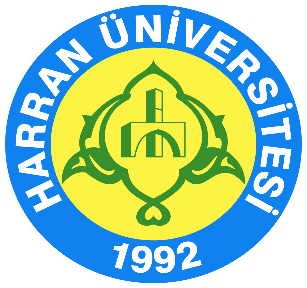 PERSONEL DAİRE BAŞKANLIĞI BİRİM ARŞİVİ                                                                         EVRAK/DOSYA TESLİM TAKİP ÇİZELGESİDOSYA NO/AD-SOYADALAN KİŞİALINAN TARİHTESLİM TARİHİ